Look at the underwater picture. Use the nouns, verbs and adjectives table to create some vocabulary for the picture. 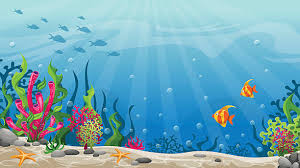 Create some expanded noun phrases for the picture. Then put your expanded noun phrases into compound and comple sentences. 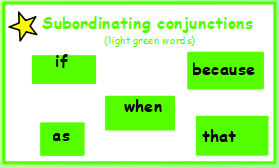 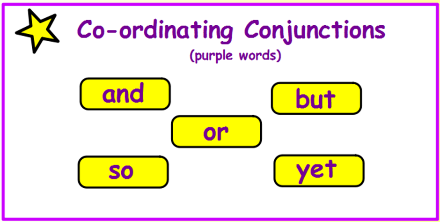 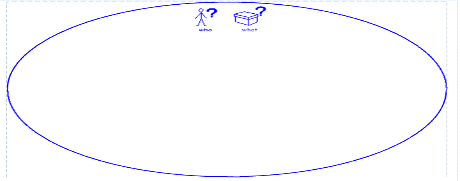 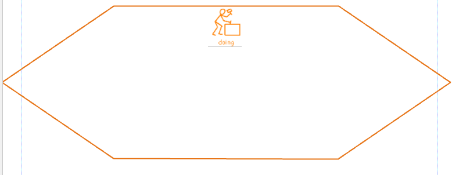 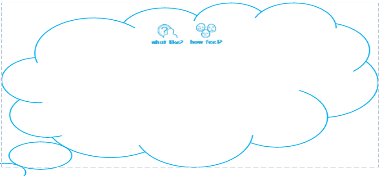 